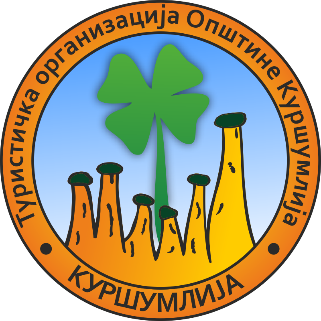 Нa oснoву члана 20. Правилника о ближем уређењу спровођења поступака набавки на које се закон о јавним набавкама не примењује, број 156 од 19.07.2021. године,  а у складу са чланом  27. став 1. тачка 1) Закона о јавним набавкама („Службени гласник РС“ број 91/19), и Извештаја о стручној оцени понуда број 107 од 23.03.2022. године,  Директор Туристичке организације општине Куршумлија, доноси: ОДЛУКУ О ДОДЕЛИ УГОВОРА У поступку набавке на коју се не примењује ЗЈН
„Набавка промотивног материјала за Сајам туризма“Редни број набавке: 2/2022	Туристичка организација општине Куршумлија, као наручилац, у поступку набавке на коју се ЗЈН не примењује број 2/2022, уговор о набавци: „Набавка промотивног материјала за Сајам туризма“, додељује понуђачу:  „Графо-МИС“ доо из Ниша, ПИБ 100620851, мат.број 06071171, број рачуна 220-120618-48, кога заступа Стеван Митић,  као најповољнијем понуђачу, по основу понуде понуђача од 21.03.2022. године, заведена код наручиоца  под бројем: 98 од 21.03.2022. године. Уговорена цена: 218.920,00 динара без ПДВ-а, односно 262.704,00 са ПДВ-ом.О б р а з л о ж е њ еНаручилац је дана 11.03.2022. године поднео  Захтев за  покретања поступка набавке на коју се Закон о јавним набавкама не примењује, број 77а од 11.03.2022. године, за набавку: Услуга број 2/2022.Предмет набавке су: услуге - „Набавка промотивног материјала за Сајам туризма“Процењена вредност  набавке износи 280.000,00 са ПДВ-ом.За наведену набавку наручилац је послао позиве за достављање понуда  и понуде потенцијалним понуђачима од којих очекује да доставе своје понуде и чија је делатност предмет јавне набавке. Позиви су послати на 3. (три) адресе. Документација за предметну набавку објављена је на интернет страни наручиоца: www.tokursumlija.rs До истека рока за подношење понуда на адресу наручиоца приспела је 1 Понуда. Након спроведеног отварања понуда представник Корисника набавке на коју се ЗЈН не примењује  приступио стручној оцени понуде и сачинио извештај о истом. У извештају о стручној оцени понуда, бр. 107 од 23.03.2022. године, представник Корисника набавке на коју се не примењује ЗЈН, констатовао је следеће:Основни подаци о понуђачима и понудама:Благовремено, тј. до дана  21.03.2022. године до 11 часова, пристигле су понуде следећих понуђача и то по наведеном редоследу:Понуда понуђача:  „Графо-МИС“ доо, Булевар Св. Цара Константина 82-86, 18000 Ниш. Понуда је примљена  дана 21.03.2022.године у 10:41 часова и заведена под бројем 98.Вредност услуга исказана у понуди понуђача од 21.03.2022. године,  износи:Понуђена Цена износи: 218.920,00 динара без ПДВ-а, односно 262.704,00 са ПДВ-ом.Услуге које су предмет ове јавне набавке биће извршене у року од 30 дана од дана потписивања уговора.Цена и начин плаћања: Цена је фиксна. Плаћање ће се извршити у року од 45  дана од дана службеног пријема исправног рачуна. Рок важења понуде: 30 дана од дана отварања понуда.Представник Корисника набавке на коју се не примењује ЗЈН констатују да је примљена понуда благовремена, одговарајућа и прихватљива, јер је понуђена цена најнижа понуђена цена.Назив, односно имена понуђача чије су понуде одбијене и разлози за њихово одбијање:	Понуда понуђача: Ами доо, ул. Гордане Тодоровић 15, 18000 Ниш. Понуда је примљена  дана 22.03.2022.године у 15:00 часова и заведена под бројем 103а, дана 23.03.2022. годинеНаведена понуда је одбијена као неблаговремена.Критеријум за доделу уговор:Критеријум је најнижа понуђена цена.Ранг листа прихватљивих понуда применом критеријума за избор најповољније понуде:Представник Корисника набавке на коју се не примењује закон о јавним набавкама саставља ранг листу прихватљивих  понуда понуђача на следећи начин:Назив понуђача којем се додељује уговор:На основу свега наведеног представник Корисника набавке на коју се не примењује ЗЈН,  примењујући критеријум „најниже понуђена цена“ предлаже да се у набавци број 2/2022 – „Набавка промотивног материјала за Сајам туризма“, Уговор додели најповољнијем понуђачу: „Графо-МИС“ доо из Ниша, по основу понуде понуђача од 21.03.2022. године, заведена код наручиоца  под бројем: 98 од 21.03.2022. године..Одговорно лице наручиоца прихватио је предлог Корисника набавке на коју се не примењује ЗЈН, те је на основу законског овлашћења донело одлуку о додели уговора као у изреци ове одлуке.	ДИРЕКТОР ТОО  КУРШУМЛИЈА	                                                                    	Јасмина Савић, дипл.инд.менаџер	                                                                               _____________________________Број под којим је заведена понудаНазив понуђачаДатум пријемаВреме пријема98„Графо-МИС“ доо, Булевар Св. Цара Константина 82-86, из Ниша21.03.2022.10:41Ред. БројНазив и седиште понуђачаПонуђена цена без ПДВ-а1.„Графо-МИС“ доо из Ниша262.704,00